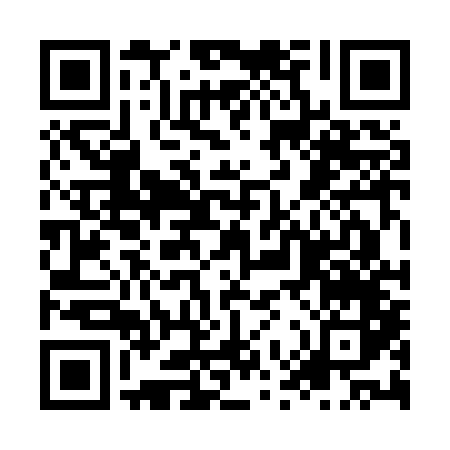 Prayer times for Eddington Gardens, Pennsylvania, USAMon 1 Jul 2024 - Wed 31 Jul 2024High Latitude Method: Angle Based RulePrayer Calculation Method: Islamic Society of North AmericaAsar Calculation Method: ShafiPrayer times provided by https://www.salahtimes.comDateDayFajrSunriseDhuhrAsrMaghribIsha1Mon3:585:351:045:028:3310:102Tue3:585:351:045:038:3310:103Wed3:595:361:045:038:3210:094Thu4:005:361:045:038:3210:095Fri4:015:371:055:038:3210:086Sat4:015:381:055:038:3210:087Sun4:025:381:055:038:3110:078Mon4:035:391:055:038:3110:079Tue4:045:391:055:038:3110:0610Wed4:055:401:055:038:3010:0511Thu4:065:411:055:038:3010:0412Fri4:075:421:065:038:2910:0413Sat4:085:421:065:038:2910:0314Sun4:095:431:065:038:2810:0215Mon4:105:441:065:038:2810:0116Tue4:115:451:065:038:2710:0017Wed4:125:451:065:038:269:5918Thu4:145:461:065:038:269:5819Fri4:155:471:065:038:259:5720Sat4:165:481:065:038:249:5621Sun4:175:491:065:028:239:5522Mon4:185:501:065:028:239:5423Tue4:205:501:065:028:229:5224Wed4:215:511:065:028:219:5125Thu4:225:521:065:028:209:5026Fri4:235:531:065:018:199:4927Sat4:255:541:065:018:189:4728Sun4:265:551:065:018:179:4629Mon4:275:561:065:018:169:4530Tue4:285:571:065:008:159:4331Wed4:305:581:065:008:149:42